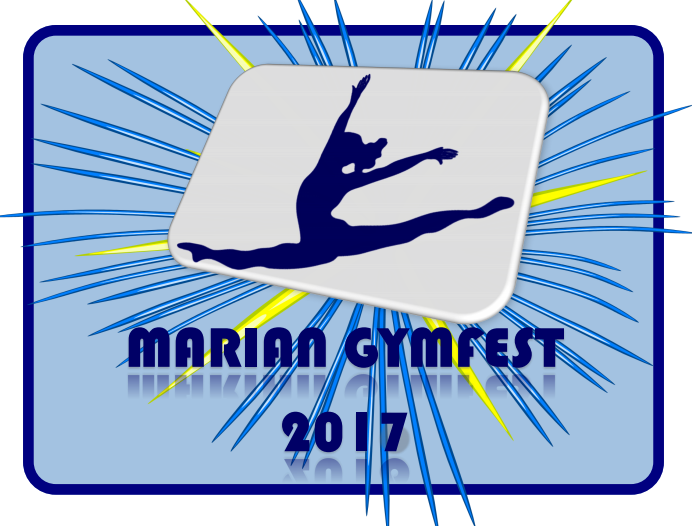 Gymnast Skills listGymnast Name:__________________________________________________________________Vault: Circle one of the following:Squat on to 60 cm Box  	Handstand fall to back on mat	Handspring to back									on 110 cm mats with									with tramp boardBars: 6 skills, please list:Beam: 6 skills, please list:Floor: 6 skills, please list:Recreational Meet Info PackageLocation:	Marian Gymnastics Club 		343 Edson Street		Saskatoon, SKEntry Fee:	$45.00	Please make one cheque payable to Marian Gymnastics Club.  Registrations are due Thursday November 9th, 2017. Registrations received after November 9th, 2017 will be subject to a $20.00 late fee.  Athletes will be registered when both forms and payment have been received.  Refunds for medical reasons will be given with a doctor’s note on or before November 19th, 2017.Routines:  Athletes will be judged on skills listed on the routine sheet.Please note that spotting will be allowed. There will be a low& a medium beam. Music is allowed for floor (45sec or less please).Awards:  Gymnasts will receive a participation ribbon and a gift.1)2)3)4)5)6)MountTurnJump 1Jump 2Acro or ScaleDismountAcro 1Acro 2Acro 3TurnLeap/Jump 1Leap/Jump 2